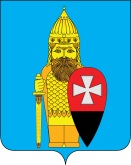 СОВЕТ ДЕПУТАТОВ ПОСЕЛЕНИЯ ВОРОНОВСКОЕ В ГОРОДЕ МОСКВЕ РЕШЕНИЕ14 августа 2019 года № 07/01Об утверждении перечня платных услуг и их стоимости, оказываемых муниципальным бюджетным учреждением «Дом Культуры «Дружба» поселения ВороновскоеВ соответствии с подпунктом 5 пункта 1 статьи 6 Устава поселения Вороновское; Совет депутатов поселения Вороновское решил:1. Утвердить перечень платных услуг и их стоимость, оказываемых муниципальным бюджетным учреждением «Дом Культуры «Дружба» поселения Вороновское (приложение 1).1.1. Пункты 10, 11 приложения 1 к настоящему решению вступают в силу с 01 сентября 2019 года;1.2. Пункты 1, 2, 3, 4, 5, 6, 7, 8, 9, 12, 13 приложения 1 к настоящему решению вступают в силу с 01 января 2020 года.2. Утвердить категории лиц, на которых распространяются льготы (приложение 2).3. Признать утратившими силу решения Совета депутатов поселения Вороновское:3.1. от 30.11.2016 года № 12/01 «Об утверждении перечня платных услуг и их стоимости, оказываемых муниципальным бюджетным учреждением «Дом Культуры «Дружба» поселения Вороновское»;3.2. от 24.05.2017 года № 05/01 «О внесении изменений в решение Совета Депутатов поселения Вороновское от 30.11.2016 года № 12/01 «Об утверждении перечня платных услуг и их стоимости, оказываемых муниципальным бюджетным учреждением «Дом Культуры «Дружба» поселения Вороновское».4. Настоящее решение вступает в силу со дня его принятия.5. Опубликовать настоящее решение в бюллетене «Московский муниципальный вестник» и разместить на официальном сайте администрации поселения Вороновское в информационно - телекоммуникационной сети «Интернет».6. Контроль за исполнением настоящего решения возложить на главу поселения Вороновское Исаева М.К.Глава поселение Вороновское                                                                          М.К. Исаев Приложение 1к решению Совета депутатовпоселения Вороновское в городе Москвеот 14 августа 2019 года № 07/01Перечень платных услуг и их стоимость, оказываемых МБУ «ДК Дружба» Приложение 2к решению Совета депутатовпоселения Вороновское в городе Москвеот 14 августа 2019 года № 07/01Перечень категорий граждан, имеющих льготы по оплате занятий, в МБУ «ДК «Дружба»Наименование услугиСрок оказания услугиСтоимость (руб.)1Ведущий творческий танцевальный коллектив г. Москвы «Калинка» (танцевальные группы: «Солнышко», «Колокольчики», «Ладушки»)Абонемент на месяц1200 руб.2Спортивно – танцевальный клуб «Liberty Dance Club»Абонемент на месяц2000 руб.3Спортивно – танцевальный клуб «Liberty Dance Club» для самых маленьких «Babi-Dance»Абонемент на месяц2000руб.4Коллектив восточных танцев «Данаб»Абонемент на месяц1700 руб.5Коллектив современных танцев «Aura-dance»Абонемент на месяц2200 руб.6Коллектив аэробики и стэпа для взрослыхАбонемент на месяц2700 руб.7Детский коллектив аэробики «U-time»Абонемент на месяц1200 руб.8Детский кружок прикладного творчества «Искусница»Абонемент на месяц1200 руб.9Детский кружок рисования «Золотая кисточка»Абонемент на месяц1200 руб.10Физкультурно – оздоровительный кружок «Здоровая спина»Абонемент на месяц2000 руб.11Английский язык «Pickwick club»Абонемент на месяц4800 руб.12Кружок мягкой игрушки «Кувадки»Абонемент на месяц1200 руб.13Кружок раннего эстетического развития для самых маленьких «Развивай-ка»Абонемент на месяц2000 руб.№Категории льготниковМесячная оплата (%)Перечень предоставляемых документов1Подростки, направляемые на занятия (обучение) в учреждения сферы культуры Комиссией по делам несовершеннолетних и защите их прав по г. Москве50%Справка из Комиссии по делам несовершеннолетних и защите их прав2Дети – сироты, имеющие опекуновОсвобождаютсяот оплаты1. Копия свидетельства о рождении2. Копия документа, подтверждающего отсутствие родителей (свидетельство о смерти, решение суда о лишении родительских прав, решение суда о признании родителей умершими и т.д.)3. Справка из органов социальной защиты3Дети из семей, потерявших кормильца50 %1. Копия свидетельства о рождении2. Копия документа, подтверждающего отсутствие родителей (свидетельство о смерти, решение суда о лишении родительских прав, решение суда о признании родителей умершими и т.д.)4Дети, являющиеся инвалидами по заболеваниюОсвобождаютсяот оплаты1. Справка государственной службы медико-социальной экспертизы (МСЭК) об установлении инвалидности2. Заключение МСЭК об отсутствии противопоказаний к обучению по специальности5Дети из одной семьи, имеющие постоянную регистрацию в г. МосквеОплата за первого ребенка составляет 100%, на второго - 50 % и последующих детей — 25 %.1. Копия свидетельства о рождении детей2. Копии паспортов родителей3. Выписка из домовой книги6Дети сотрудников учреждения50%1. Справка с места работы родителей2. Свидетельство о рождении